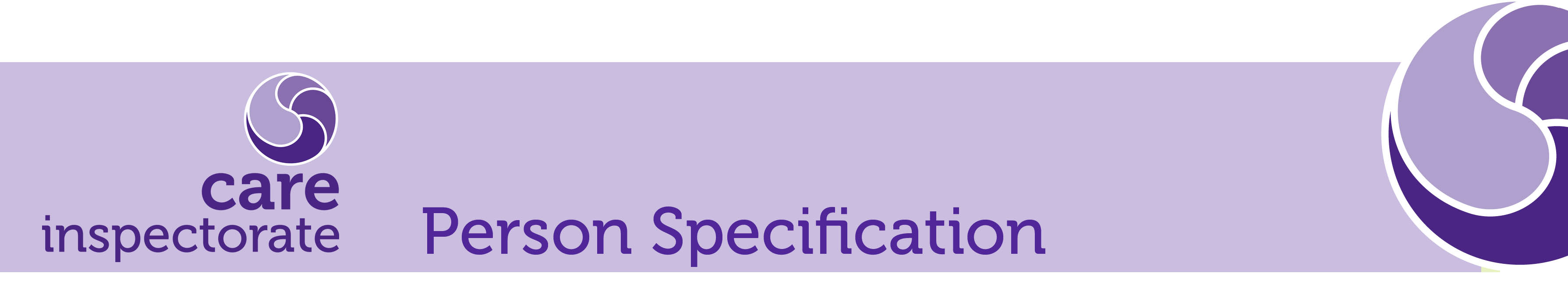 Job Title:	Scrum Master – Agile Team (Temporary) Grade 8 Please note – these are key performance outcomes to be used to recruit into the role.  AttributesEssentialDesirableExperienceMinimum 2yrs experience in Agile methodologies and working practices Minimum 3yrs management/supervisory experience in a similar role.Experience of working with Product Owners and business managers Experience in creating, refining and managing product backlogsExperience of bringing products from inception to production.Exposure in software development across the entire software development cycle, using a variety of software design patternsExperience in developing continuous integration and deployment solutionsExperience of engaging with staff and external stakeholders at all levels.Understand the value of metrics and incremental delivery.Experience of working with other regulatory bodies or partner scrutiny bodies.Experience of the NES Platform- TurasExperience in Microsoft.Net framework and web development, including HTML, JavaScript and MVC.Education, Qualifications & TrainingEducated to Degree level or equivalent relevant experienceScrum certifiedSkills & KnowledgeKnowledge about tasks, backlog tracking, burndown metrics, velocity, user stories etcKnowledge about other delivery methodologies other than Agile-Scrum, so that you can explain other methodologies to motivate othersAbility to ensure Agile/Scrum concepts and principles are adhered to and be a voice of reason and authority. User story writing and trainingFacilitating agile ceremoniesExcellent customer service skills. Ability to work under pressure and meet targets.Ability to work at a high level of accuracy.Ability to develop initiatives to enhance support to internal and external customersAgile coachingExposure of cloud architecture and technologiesCompetencies/Key Performance OutcomesDescriptionLeading others / Team WorkingAbility to provide leadership, a clear sense of purpose and direction Ability to deploy staff and other resources effectively to achieve performance objectives.Adapts to the team and builds team spirit.Listens, consults others and communicates proactively.Demonstrates integrity.Contributes to the shared vision and purpose and shares this effectively.Involves the team in decision and actions.Effective Communication Listens to, understands and communicates complex and multi-stranded information from a range of sources, adopting effective questioning techniques to elicit and appreciate a range of views.Respond constructively and confidently to queries and complaints, negotiating with others in a way that suits the situation, demonstrating a high level of theoretical and practical knowledge.Ability to express ideas clearly and concisely, explain intricate and complicated concepts and ideas and adapts communication to suit different audiences.Ability to form constructive working relationships with people at all levels in the organisation.Articulate and positive communicator on a one to one basis and in larger groups.Regularly communicates with and ensures they are accessible to their team.Objective Decision Making Demonstrates analytical and systematic approach to problem solving and decision making.Ensures the Agile Team has the appropriate support, resources and authority levels to make decision quickly and easily.Encourages and supports decisions of team members.Considers Care Inspectorate values in relation to the impact of their decisions and considers the wider context in which the Care Inspectorate operates.Planning & Organising Ability to plan, execute, track and report on delivery progress against requirementsRegularly reviews workloads, goals and targets with team and prioritise where necessary.Uses 1-1 supervision to support team members to plan workloads.Delegates effectively to others and optimises resources to achieve desired results.Focuses on customer needs and satisfaction.Sets high standards for quality and quantity and monitors and maintains quality and productivity.Works in a systematic, methodical and orderly way.Flexibility Encourages a flexible, positive approach to work in their team.Applies rules and procedures sensibly and understands where flexibility is required.Works productively in a high pressure environment.Adapts to changing circumstances.Accepts new ideas and change initiatives.Adapts interpersonal style to suit different people or situations.Improvement FocusDemonstrate innovation, advanced problem solving and mastery of methods and approaches in complex and specialised areas of work.Ability to identify gaps in performance and make appropriate suggestions for improvement.Ability to use knowledge and experience to gather and consolidate information to make appropriate improvements.Demonstrate initiative, drive and determination to complete tasks and achieve objectives.